ПРИЈАВНИ ФОРМУЛАРЗА XI МЕЂУНАРОДНИ НАУЧНИ СКУП„СПЕЦИЈАЛНА ЕДУКАЦИЈА И РЕХАБИЛИТАЦИЈА ДАНАС“29–30. oктобар 2021. 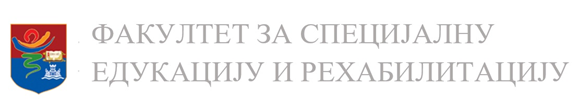 Молимо вас да попуните све тражене податке и да попуњен пријавни образац пошаљете на е-адресу: naucniskup@fasper.bg.ac.rsДео 1: ПОДАЦИ О АУТОРУ Део 1: ПОДАЦИ О АУТОРУ Део 1: ПОДАЦИ О АУТОРУ Део 1: ПОДАЦИ О АУТОРУ Име, средње слово, презиме Звање/радно место* Навести ако је аутор студент докторских студија* Навести ако је аутор студент докторских студија* Навести ако је аутор студент докторских студија* Навести ако је аутор студент докторских студијаИнституцијаГодина рођењаАдреса, градДржаваТелефонE-адреса* Обавезно је навести све податке* Обавезно је навести све податке* Обавезно је навести све податке* Обавезно је навести све податкеДео 2: НАСЛОВ РАДА Део 2: НАСЛОВ РАДА Део 2: НАСЛОВ РАДА Део 2: НАСЛОВ РАДА * Наслов се пише на српском и енглеском језику или само на енглеском, ако је рад писан на енглеском.* Наслов се пише на српском и енглеском језику или само на енглеском, ако је рад писан на енглеском.* Наслов се пише на српском и енглеском језику или само на енглеском, ако је рад писан на енглеском.* Наслов се пише на српском и енглеском језику или само на енглеском, ако је рад писан на енглеском.НАСЛОВ РАДАЕнглески језикНАСЛОВ РАДАСрпски језикДео 3: Подаци о коауторимаДео 3: Подаци о коауторимаДео 3: Подаци о коауторимаДео 3: Подаци о коауторимаДео 3: Подаци о коауторимаКоаутор 1:Коаутор 1:Коаутор 1:Коаутор 1:Коаутор 1:Име, средње слово, презимеГодина рођењаЗвање/радно местоИнституцијаE-адресаАдреса институцијеКоаутор 2:Коаутор 2:Коаутор 2:Коаутор 2:Коаутор 2:Име, средње слово, презимеГодина рођењаЗвање/радно местоИнституцијаE-адресаАдреса институцијеКоаутор 3:Коаутор 3:Коаутор 3:Коаутор 3:Коаутор 3:Име, средње слово, презимеГодина рођењаЗвање/радно местоИнституцијаE-адресаАдреса институцијеКоаутор 4:Коаутор 4:Коаутор 4:Коаутор 4:Коаутор 4:Име, средње слово, презимеГодина рођењаЗвање/радно местоИнституцијаE-адресаАдреса институцијеКоаутор 5:Коаутор 5:Коаутор 5:Коаутор 5:Коаутор 5:Име, средње слово, презимеГодина рођењаЗвање/радно местоИнституцијаE-адресаАдреса институцијеДео 4: Тема и начин учествовањаДео 4: Тема и начин учествовањаДео 4: Тема и начин учествовањаДео 4: Тема и начин учествовањаДео 4: Тема и начин учествовањаТема: Домети и изазови у специјалној едукацији и рехабилитацији  у области:Тема: Домети и изазови у специјалној едукацији и рехабилитацији  у области:Тема: Домети и изазови у специјалној едукацији и рехабилитацији  у области:Тема: Домети и изазови у специјалној едукацији и рехабилитацији  у области:Тема: Домети и изазови у специјалној едукацији и рехабилитацији  у области:здравствене заштитездравствене заштитездравствене заштитездравствене заштитеобразовања и васпитањаобразовања и васпитањаобразовања и васпитањаобразовања и васпитањасоцијалне заштитесоцијалне заштитесоцијалне заштитесоцијалне заштитерада и запошљавања рада и запошљавања рада и запошљавања рада и запошљавања државног реаговања на преступништводржавног реаговања на преступништводржавног реаговања на преступништводржавног реаговања на преступништвоостале области од значаја за специјалну едукацију и рехабилитацијуостале области од значаја за специјалну едукацију и рехабилитацијуостале области од значаја за специјалну едукацију и рехабилитацијуостале области од значаја за специјалну едукацију и рехабилитацијуНачин учешћаСа саопштењемСа саопштењемСа саопштењемНачин учешћаБез саопштењаБез саопштењаБез саопштењаНачин презентације радаУсмено излагањеУсмено излагањеУсмено излагањеНачин презентације радаПостер презентацијаПостер презентацијаПостер презентација* Обележити одговарајуће поље кликом на квадратић* Обележити одговарајуће поље кликом на квадратић* Обележити одговарајуће поље кликом на квадратић* Обележити одговарајуће поље кликом на квадратић* Обележити одговарајуће поље кликом на квадратићДео 5: Апстракт и кључне речиДео 5: Апстракт и кључне речи* Пратити приложено упутство за израду апстракта (линк).* Апстракт и кључне речи пишу се на српском језику (латиницом) и енглеском језику или само на енглеском, ако је рад писан на енглеском.* Пратити приложено упутство за израду апстракта (линк).* Апстракт и кључне речи пишу се на српском језику (латиницом) и енглеском језику или само на енглеском, ако је рад писан на енглеском.AbstractАпстракт KeywordsКључне речиПодаци аутора за кореспонденцијуПодаци аутора за кореспонденцијуИме, средње слово, презимеE-адресаБрој телефонаДео 6: РадионицеДео 6: Радионице* Може се изабрати по једна радионица за сваки термин* Обележити одговарајуће поље кликом на квадратић* Може се изабрати по једна радионица за сваки термин* Обележити одговарајуће поље кликом на квадратић29.10.2021. од 14.00 до 15.00 часова29.10.2021. од 14.00 до 15.00 часоваГоран СтојчетовићАрт Брут Србија и Народно позориште Приштина са привременим седиштем у Грачаници, ГрачаницаЛиковна експресија и болест зависностиАница СпасовУдружење „Наша кућа“, БеоградУлога родитеља у дизајнирању иновативних услуга подршке за животно и економско осамостаљивање особа са интелектуалним тешкоћама – пример позитивне праксе29.10.2021. од 18.00 до 19.00 часова29.10.2021. од 18.00 до 19.00 часоваБорис Поздер, дипломирани дефектолог, тренер деце са сметњама у развоју и особама са инвалидитетомПсихомоторна реедукација кроз спортске активностиСандра Скенџић, Снежана Бабовић Димитријевић, Наташа Селић Станковић, Стефан Ранковић, Јелена ЖдраљевићОШ „Антон Скала“, БеоградЗначај примене прича за учење друштвених вештина код деце са аутизмом30.10.2021. од 14.00 до 15.00 часова30.10.2021. од 14.00 до 15.00 часоваРоберт Бертић, пробацијски службеник, виши стручни савјетник, дипломирани социјални радникМинистарство правосуђа и управе, Управа за затворски сустав и пробацију Републике ХрватскеРад са починитељима сексуалног насиљаПроф. др Дејан МарковићУниверзитет у Београду – Стоматолошки факултет, БеоградОчување оралног здравља деце са сметњама у развоју